Publicado en Madrid el 11/09/2019 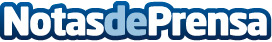 La vuelta auditiva al colegio, y al trabajo, mejor con una revisión en un centro especializadoEl mes de septiembre, con la vuelta al colegio y al trabajo, es el de los buenos propósitos, el de los cambios y la preocupación por la salud. Desde hace años, es también el de las revisiones visuales para la actualización de la graduación antes de retomar la actividad diaria habitual. Pero, ¿qué pasa con la salud auditiva? Otometrics recomienda una revisión auditiva para descartar pérdidas auditivasDatos de contacto:Javier Bravo606411053Nota de prensa publicada en: https://www.notasdeprensa.es/la-vuelta-auditiva-al-colegio-y-al-trabajo-mejor-con-una-revision-en-un-centro-especializado Categorias: Medicina Sociedad Infantil Recursos humanos http://www.notasdeprensa.es